Představujeme textilní masku, na kterou se dlouho čekalo! Hyaluron 2.0 Hydro Beauty Mask je konečně tu.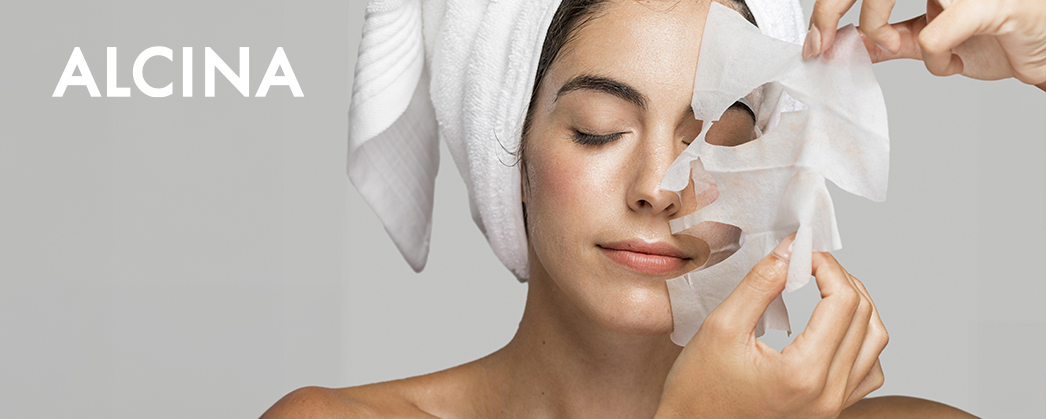 Nová textilní maska Hyaluron 2.0 Hydro Beauty Mask pleť intenzivně hydratuje až po dobu 24 hodin. Pokožku osvěžuje, zklidňuje a zanechává ji znatelně jemnou a hebkou.Hyaluron 2.0 Hydro Beauty Mask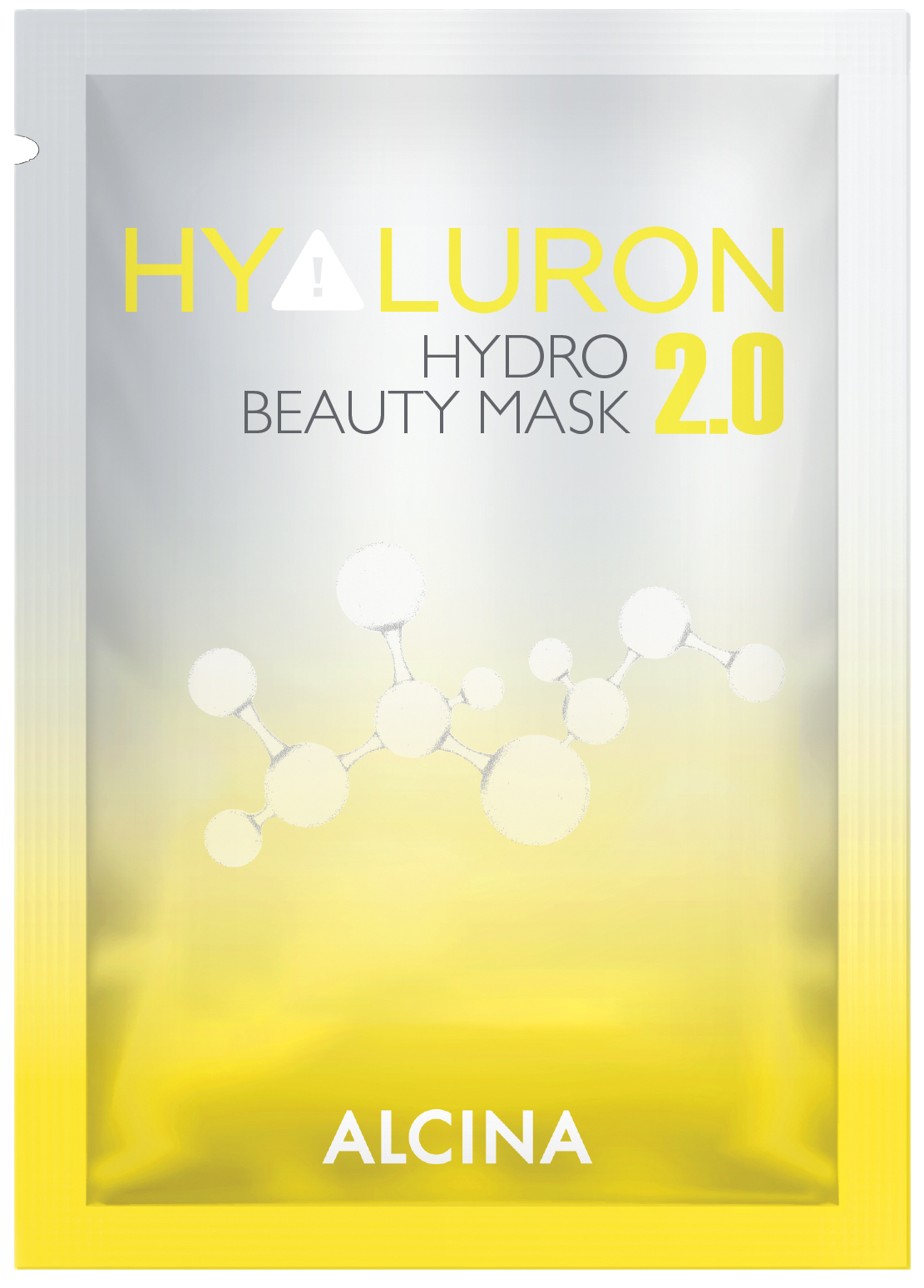 Dodejte své pleti intenzivní dávku krásy. Hyaluron 2.0 Hydro Beauty Mask pleť osvěžuje, zjemňuje a intenzivně hydratuje po celý den. Maska se na obličej aplikuje pomocí vliesové matrice, která výborně přilne. Díky obsahu avokádového oleje, kyseliny hyaluronové a dalších cenných látek maska vykouzlí hedvábně hladkou pleť.Doporučená prodejní cena: 190 Kč / 7,80 € (1 ks)Hyaluron 2.0 Hydro Beauty Mask je k dostání v salonech spolupracujících se značkou ALCINA od srpna 2023.JSTE PŘIPRAVENI NA INTENZIVNÍ DÁVKU KRÁSY?